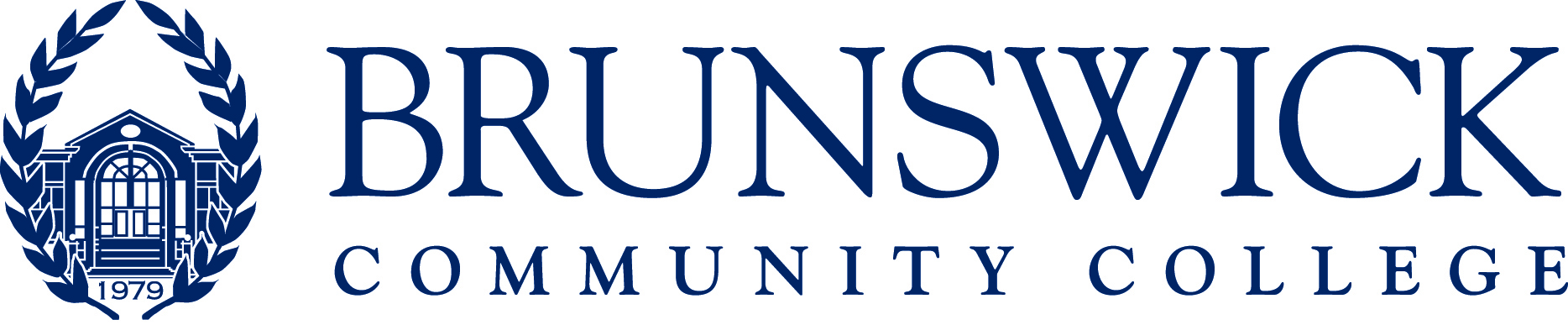 COURSE:GEL 111GEOLOGYHOURS:Lecture:3 Lab:2 Shop/Clinical:0 Credits:4 COURSE DESCRIPTION:COURSE DESCRIPTION:This course introduces basic landforms and geological processes.  Topics include rocks, minerals, volcanoes, fluvial processes, geological history, plate tectonics, glaciers, and coastal dynamics.  Upon completion, students should be able to describe basic geological processes that shape the earth.  This course has been approved for transfer under the Comprehensive Articulation Agreement general education course in Natural Science. This is a Universal General Education Transfer Component (UGETC) course.PREREQUISITE(S):PREREQUISITE(S):DRE 098 and MAT 070 or DMA 010, DMA 020, DMA 030, DMA 040, and DMA 050COREQUISITE(S):COREQUISITE(S):NONETEXTBOOK(S) & OTHER SPECIAL REQUIREMENTS:TEXTBOOK(S) & OTHER SPECIAL REQUIREMENTS:TEXTBOOK(S) & OTHER SPECIAL REQUIREMENTS:(All Sections)Bundle:Exploring GeologyConnect Access Card4th Edition;  McGraw Hill 2018ISBN: 978-1259292217Mastering Geology access required.(All Sections)Bundle:Exploring GeologyConnect Access Card4th Edition;  McGraw Hill 2018ISBN: 978-1259292217Mastering Geology access required.STUDENT LEARNING OUTCOMES:STUDENT LEARNING OUTCOMES:STUDENT LEARNING OUTCOMES:Upon successful completion of this course, the student will be able to:Upon successful completion of this course, the student will be able to:Explain fundamental geologic concepts including earth structure, plate tectonics, rocks and minerals, rock cycle, crustal deformation, surficial processes, earth resources and geohazards.Apply the basic methods of scientific inquiry in the context of geology.Recognize and quantify the operation of Earth system processes over geologic and human timescales and over local, regional and global spatial scales.Manipulate, interpret and construct visualizations of geologic data using maps, graphs, and contemporary technology.Demonstrate an appreciation for the societal relevance of geology and the impact of humans on the earth system.Explain fundamental geologic concepts including earth structure, plate tectonics, rocks and minerals, rock cycle, crustal deformation, surficial processes, earth resources and geohazards.Apply the basic methods of scientific inquiry in the context of geology.Recognize and quantify the operation of Earth system processes over geologic and human timescales and over local, regional and global spatial scales.Manipulate, interpret and construct visualizations of geologic data using maps, graphs, and contemporary technology.Demonstrate an appreciation for the societal relevance of geology and the impact of humans on the earth system.SYLLABUS INFORMATION:SYLLABUS INFORMATION:The Student Learning Outcomes listed in this syllabus are those required actions that a student who successfully completes the course must be able to perform. The educational experience, however, is a two-way, interactive process involving both the student and the instructor.The student must play an active role in the learning process in order to be successful. Instructors will provide an Instructor’s Syllabus at the first class meeting explaining how they measure each of the Student Learning Outcomes. A student who is unable to accomplish the outcomes will not receive a passing grade in the course.The information in this BCC Syllabus may not be accurate beyond the current semester. Textbooks and other course materials are subject to change. Students should verify the textbooks at the first class meeting with their instructor prior to purchasing.GRADING SYSTEM:GRADING SYSTEM: employs a system of letter grades and corresponding quality points per grade to evaluate a student’s performance in meeting the stated goals and objectives for each course. The grading system is published in the BCC Catalog and BCC Student Handbook.ATTENDANCE POLICY:ATTENDANCE POLICY:Each student has individual responsibility for attending class regularly and for meeting course objectives.  A student is expected to attend all class meetings in a course.  Rules on tardiness and leaving class early are addressed in each instructor's syllabus.  Instructors are required to record absences and report excessive absenteeism to the Registrar.If a student is absent for any reason in excess of 20 percent of the class hours, he or she is in violation of the  attendance policy.  Unless the student officially withdraws from the course prior to the 65 percent point of the 16 week semester (or equivalent days for courses of other duration), he or she may receive a grade of “F.”Students who receive an “EXCESSIVE ABSENTEEISM NOTICE” are advised to contact their instructors immediately to review the conditions for withdrawing from the course or for continuing the course.STUDENTS WITH DISABILITIES:STUDENTS WITH DISABILITIES:Brunswick Community College complies with the Americans with Disabilities Act and Section 504 of the Rehabilitation Act, which require that no qualified student with a disability be excluded from participation in or be denied the benefits of any services, programs or activities on the basis of his or her disability.  If a student has a disability that is covered by the Americans with Disabilities Act and requires accommodations in the classroom and/or in extracurricular activities, the student must request the accommodations in writing and submit the request to the Disability Services Coordinator. Instructors will not provide accommodations without notification from the Disability Services Coordinator.   will make every effort to provide reasonable accommodations.